Just a few of the comments from staff who have left us for one reason or another in recent years:I enjoyed working at Overton Grange.  Thank you for the opportunities that the school gave me.  This school shaped the teacher I am today.  I will miss Overton Grange and my Department.  It’s a great community to be part of and I am delighted that I was part of this family for six years.  Thank you very much.   Working at Overton Grange School has enabled me to enhance my teaching skills across a range of abilities and subjects and rebuild confidence I had lost.  An extremely friendly school with strong support.  Calm, purposeful leadership.  I have really appreciated the ‘family’ feel of teaching at Overton and have felt encouraged to push myself in Teaching and Learning. Excellent environment, great colleagues, football on Wednesdays, treated very professionally.The atmosphere – children, staff, staffroom, classrooms – I have always found to be exceptionally warm and friendly.  I have been able to teach extremely effectively and I have always felt that the students’ progress was strong.  An excellent experience of working in a school with good staff relations and a clear ethos that I felt in tune with.  I really appreciated the support and forbearance of Senior Leadership as I attempted to get to grips with a transitional period in the department.  Excellent colleagues.Experience working alongside excellent role models and confidence gained through mentoring GTPs.  Great admin and TA support.  Compassionate management who appreciate the efforts of staff.  Working at Overton Grange has provided me with a very supportive department for my NQT and NQT+1 years.  Lots of freedom/flexibility in how to teach … lovely department and friendly staff in general.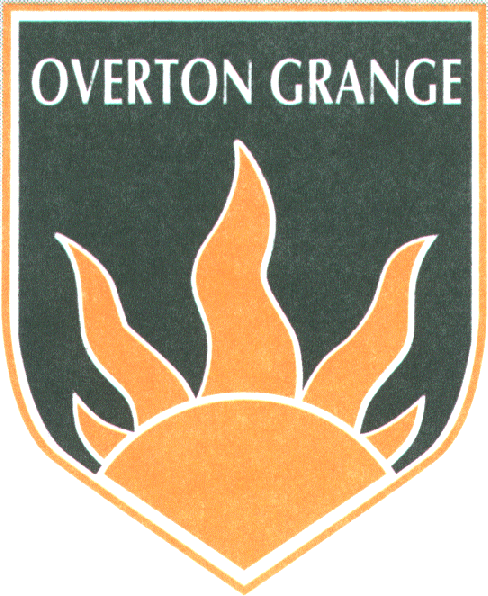 